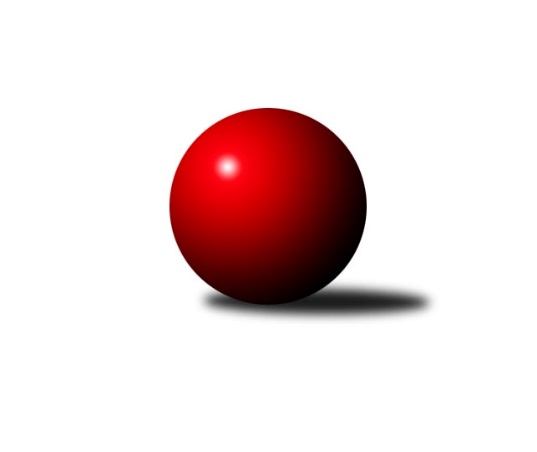 Č.19Ročník 2013/2014	24.5.2024 Krajský přebor OL 2013/2014Statistika 19. kolaTabulka družstev:		družstvo	záp	výh	rem	proh	skore	sety	průměr	body	plné	dorážka	chyby	1.	TJ Horní Benešov ˝C˝	18	13	0	5	191 : 97 	(130.5 : 85.5)	2446	26	1709	737	42.9	2.	TJ Sokol Mohelnice	18	11	3	4	164 : 124 	(111.0 : 105.0)	2485	25	1719	766	38	3.	Spartak Přerov ˝C˝	18	12	0	6	161 : 127 	(123.5 : 92.5)	2469	24	1719	750	34.7	4.	KK Jiskra Rýmařov ˝B˝	17	9	3	5	155 : 117 	(109.0 : 95.0)	2482	21	1719	763	39.6	5.	TJ Kovohutě Břidličná ˝A˝	17	10	1	6	147 : 125 	(108.0 : 96.0)	2475	21	1697	778	30.5	6.	SKK Jeseník ˝B˝	18	9	1	8	142 : 146 	(102.0 : 114.0)	2370	19	1661	710	41.4	7.	KK Šumperk ˝B˝	17	9	0	8	154 : 118 	(116.0 : 88.0)	2451	18	1705	745	36.2	8.	TJ Kovohutě Břidličná ˝B˝	18	8	2	8	140 : 148 	(109.5 : 106.5)	2495	18	1720	775	36.8	9.	TJ Tatran Litovel	18	9	0	9	135 : 153 	(101.5 : 114.5)	2408	18	1682	726	43.6	10.	TJ  Krnov ˝B˝	17	7	2	8	136 : 136 	(100.0 : 104.0)	2406	16	1690	716	48.8	11.	KK PEPINO Bruntál	17	5	1	11	111 : 161 	(84.0 : 120.0)	2414	11	1697	718	48.8	12.	KK Zábřeh  ˝C˝	18	3	1	14	97 : 191 	(93.5 : 122.5)	2373	7	1664	710	48.6	13.	KKŽ Šternberk ˝A˝	17	2	0	15	91 : 181 	(79.5 : 124.5)	2397	4	1669	728	47.3Tabulka doma:		družstvo	záp	výh	rem	proh	skore	sety	průměr	body	maximum	minimum	1.	TJ Horní Benešov ˝C˝	10	10	0	0	129 : 31 	(85.0 : 35.0)	2614	20	2708	2546	2.	Spartak Přerov ˝C˝	9	9	0	0	108 : 36 	(74.0 : 34.0)	2597	18	2665	2537	3.	SKK Jeseník ˝B˝	9	8	0	1	98 : 46 	(65.5 : 42.5)	2537	16	2619	2453	4.	TJ Sokol Mohelnice	10	7	1	2	98 : 62 	(62.5 : 57.5)	2579	15	2623	2540	5.	KK Šumperk ˝B˝	8	7	0	1	100 : 28 	(66.0 : 30.0)	2550	14	2600	2503	6.	TJ Kovohutě Břidličná ˝A˝	8	7	0	1	88 : 40 	(56.0 : 40.0)	2415	14	2480	2350	7.	TJ Tatran Litovel	9	7	0	2	91 : 53 	(59.5 : 48.5)	2482	14	2579	2356	8.	TJ  Krnov ˝B˝	8	6	1	1	87 : 41 	(58.0 : 38.0)	2367	13	2440	2277	9.	TJ Kovohutě Břidličná ˝B˝	9	5	2	2	86 : 58 	(64.0 : 44.0)	2415	12	2473	2349	10.	KK Jiskra Rýmařov ˝B˝	9	4	2	3	76 : 68 	(57.5 : 50.5)	2494	10	2585	2395	11.	KK PEPINO Bruntál	8	3	1	4	57 : 71 	(43.0 : 53.0)	2245	7	2348	2195	12.	KKŽ Šternberk ˝A˝	8	2	0	6	52 : 76 	(41.5 : 54.5)	2402	4	2484	2317	13.	KK Zábřeh  ˝C˝	9	2	0	7	50 : 94 	(51.0 : 57.0)	2450	4	2519	2375Tabulka venku:		družstvo	záp	výh	rem	proh	skore	sety	průměr	body	maximum	minimum	1.	KK Jiskra Rýmařov ˝B˝	8	5	1	2	79 : 49 	(51.5 : 44.5)	2480	11	2586	2398	2.	TJ Sokol Mohelnice	8	4	2	2	66 : 62 	(48.5 : 47.5)	2471	10	2545	2404	3.	TJ Kovohutě Břidličná ˝A˝	9	3	1	5	59 : 85 	(52.0 : 56.0)	2474	7	2567	2337	4.	TJ Horní Benešov ˝C˝	8	3	0	5	62 : 66 	(45.5 : 50.5)	2425	6	2517	2330	5.	TJ Kovohutě Břidličná ˝B˝	9	3	0	6	54 : 90 	(45.5 : 62.5)	2491	6	2600	2381	6.	Spartak Přerov ˝C˝	9	3	0	6	53 : 91 	(49.5 : 58.5)	2454	6	2580	2284	7.	KK Šumperk ˝B˝	9	2	0	7	54 : 90 	(50.0 : 58.0)	2438	4	2598	2136	8.	KK PEPINO Bruntál	9	2	0	7	54 : 90 	(41.0 : 67.0)	2433	4	2581	2286	9.	TJ Tatran Litovel	9	2	0	7	44 : 100 	(42.0 : 66.0)	2400	4	2555	2230	10.	TJ  Krnov ˝B˝	9	1	1	7	49 : 95 	(42.0 : 66.0)	2410	3	2548	2273	11.	KK Zábřeh  ˝C˝	9	1	1	7	47 : 97 	(42.5 : 65.5)	2363	3	2515	2240	12.	SKK Jeseník ˝B˝	9	1	1	7	44 : 100 	(36.5 : 71.5)	2352	3	2503	2039	13.	KKŽ Šternberk ˝A˝	9	0	0	9	39 : 105 	(38.0 : 70.0)	2397	0	2516	2256Tabulka podzimní části:		družstvo	záp	výh	rem	proh	skore	sety	průměr	body	doma	venku	1.	TJ Kovohutě Břidličná ˝A˝	12	9	1	2	126 : 66 	(84.0 : 60.0)	2450	19 	6 	0 	1 	3 	1 	1	2.	KK Jiskra Rýmařov ˝B˝	12	9	1	2	123 : 69 	(78.0 : 66.0)	2468	19 	4 	1 	1 	5 	0 	1	3.	TJ Horní Benešov ˝C˝	12	9	0	3	128 : 64 	(90.5 : 53.5)	2481	18 	7 	0 	0 	2 	0 	3	4.	TJ Sokol Mohelnice	12	7	2	3	108 : 84 	(72.5 : 71.5)	2497	16 	5 	0 	1 	2 	2 	2	5.	Spartak Přerov ˝C˝	12	8	0	4	105 : 87 	(81.0 : 63.0)	2504	16 	6 	0 	0 	2 	0 	4	6.	KK Šumperk ˝B˝	12	6	0	6	105 : 87 	(86.0 : 58.0)	2483	12 	5 	0 	1 	1 	0 	5	7.	TJ  Krnov ˝B˝	12	5	2	5	93 : 99 	(69.0 : 75.0)	2379	12 	4 	1 	0 	1 	1 	5	8.	SKK Jeseník ˝B˝	12	5	0	7	90 : 102 	(67.5 : 76.5)	2347	10 	5 	0 	1 	0 	0 	6	9.	TJ Tatran Litovel	12	5	0	7	80 : 112 	(62.5 : 81.5)	2394	10 	4 	0 	1 	1 	0 	6	10.	KK PEPINO Bruntál	12	4	1	7	84 : 108 	(57.5 : 86.5)	2410	9 	2 	1 	2 	2 	0 	5	11.	TJ Kovohutě Břidličná ˝B˝	12	3	2	7	80 : 112 	(68.0 : 76.0)	2482	8 	2 	2 	2 	1 	0 	5	12.	KKŽ Šternberk ˝A˝	12	2	0	10	67 : 125 	(58.5 : 85.5)	2354	4 	2 	0 	4 	0 	0 	6	13.	KK Zábřeh  ˝C˝	12	1	1	10	59 : 133 	(61.0 : 83.0)	2358	3 	1 	0 	6 	0 	1 	4Tabulka jarní části:		družstvo	záp	výh	rem	proh	skore	sety	průměr	body	doma	venku	1.	TJ Kovohutě Břidličná ˝B˝	6	5	0	1	60 : 36 	(41.5 : 30.5)	2499	10 	3 	0 	0 	2 	0 	1 	2.	TJ Sokol Mohelnice	6	4	1	1	56 : 40 	(38.5 : 33.5)	2491	9 	2 	1 	1 	2 	0 	0 	3.	SKK Jeseník ˝B˝	6	4	1	1	52 : 44 	(34.5 : 37.5)	2456	9 	3 	0 	0 	1 	1 	1 	4.	TJ Horní Benešov ˝C˝	6	4	0	2	63 : 33 	(40.0 : 32.0)	2432	8 	3 	0 	0 	1 	0 	2 	5.	Spartak Přerov ˝C˝	6	4	0	2	56 : 40 	(42.5 : 29.5)	2441	8 	3 	0 	0 	1 	0 	2 	6.	TJ Tatran Litovel	6	4	0	2	55 : 41 	(39.0 : 33.0)	2473	8 	3 	0 	1 	1 	0 	1 	7.	KK Šumperk ˝B˝	5	3	0	2	49 : 31 	(30.0 : 30.0)	2416	6 	2 	0 	0 	1 	0 	2 	8.	TJ  Krnov ˝B˝	5	2	0	3	43 : 37 	(31.0 : 29.0)	2466	4 	2 	0 	1 	0 	0 	2 	9.	KK Zábřeh  ˝C˝	6	2	0	4	38 : 58 	(32.5 : 39.5)	2415	4 	1 	0 	1 	1 	0 	3 	10.	KK Jiskra Rýmařov ˝B˝	5	0	2	3	32 : 48 	(31.0 : 29.0)	2500	2 	0 	1 	2 	0 	1 	1 	11.	KK PEPINO Bruntál	5	1	0	4	27 : 53 	(26.5 : 33.5)	2366	2 	1 	0 	2 	0 	0 	2 	12.	TJ Kovohutě Břidličná ˝A˝	5	1	0	4	21 : 59 	(24.0 : 36.0)	2490	2 	1 	0 	0 	0 	0 	4 	13.	KKŽ Šternberk ˝A˝	5	0	0	5	24 : 56 	(21.0 : 39.0)	2450	0 	0 	0 	2 	0 	0 	3 Zisk bodů pro družstvo:		jméno hráče	družstvo	body	zápasy	v %	dílčí body	sety	v %	1.	Lukáš Janalík 	KK PEPINO Bruntál 	30	/	17	(88%)		/		(%)	2.	Gustav Vojtek 	KK Šumperk ˝B˝ 	30	/	18	(83%)		/		(%)	3.	Martin Mikeska 	KK Jiskra Rýmařov ˝B˝ 	30	/	19	(79%)		/		(%)	4.	Zdeněk Fiury ml.	TJ Kovohutě Břidličná ˝B˝ 	28	/	17	(82%)		/		(%)	5.	Jiří Kropáč 	-- volný los -- 	28	/	18	(78%)		/		(%)	6.	Michal Vavrák 	TJ Horní Benešov ˝C˝ 	28	/	19	(74%)		/		(%)	7.	Petr Chlachula 	KK Jiskra Rýmařov ˝B˝ 	27	/	19	(71%)		/		(%)	8.	Miluše Rychová 	TJ  Krnov ˝B˝ 	26	/	16	(81%)		/		(%)	9.	David Láčík 	TJ Horní Benešov ˝C˝ 	26	/	19	(68%)		/		(%)	10.	Jaromíra Smejkalová 	SKK Jeseník ˝B˝ 	24	/	18	(67%)		/		(%)	11.	Ludvík Vymazal 	TJ Tatran Litovel 	24	/	19	(63%)		/		(%)	12.	Milan Vymazal 	KK Šumperk ˝B˝ 	24	/	19	(63%)		/		(%)	13.	Zdeněk Šebesta 	TJ Sokol Mohelnice 	24	/	19	(63%)		/		(%)	14.	Tomáš Potácel 	TJ Sokol Mohelnice 	23	/	16	(72%)		/		(%)	15.	Tomáš Janalík 	KK PEPINO Bruntál 	22	/	18	(61%)		/		(%)	16.	Jana Fousková 	SKK Jeseník ˝B˝ 	22	/	18	(61%)		/		(%)	17.	Petr Matějka 	KK Šumperk ˝B˝ 	22	/	19	(58%)		/		(%)	18.	Jaromír Hendrych st. 	TJ Horní Benešov ˝C˝ 	22	/	19	(58%)		/		(%)	19.	Jan Körner 	KK Zábřeh  ˝C˝ 	21	/	13	(81%)		/		(%)	20.	Vladimír Vavrečka 	TJ  Krnov ˝B˝ 	21	/	17	(62%)		/		(%)	21.	Jaromír Hendrych ml. 	TJ Horní Benešov ˝C˝ 	20	/	12	(83%)		/		(%)	22.	Leopold Jašek 	-- volný los -- 	20	/	13	(77%)		/		(%)	23.	Karel Kučera 	SKK Jeseník ˝B˝ 	20	/	13	(77%)		/		(%)	24.	Stanislav Brosinger 	TJ Tatran Litovel 	20	/	17	(59%)		/		(%)	25.	Dušan Říha 	-- volný los -- 	20	/	17	(59%)		/		(%)	26.	Petr Pick 	KKŽ Šternberk ˝A˝ 	20	/	17	(59%)		/		(%)	27.	Zdeněk Chmela ml.	TJ Kovohutě Břidličná ˝B˝ 	20	/	17	(59%)		/		(%)	28.	Radek Malíšek 	-- volný los -- 	20	/	18	(56%)		/		(%)	29.	Josef Mikeska 	KK Jiskra Rýmařov ˝B˝ 	20	/	18	(56%)		/		(%)	30.	Ivo Mrhal st.	TJ Kovohutě Břidličná ˝A˝ 	20	/	19	(53%)		/		(%)	31.	Michal Rašťák 	TJ Horní Benešov ˝C˝ 	19	/	19	(50%)		/		(%)	32.	Rostislav Petřík 	Spartak Přerov ˝C˝ 	18	/	15	(60%)		/		(%)	33.	Luděk Zeman 	TJ Horní Benešov ˝C˝ 	18	/	15	(60%)		/		(%)	34.	Jiří Večeřa 	TJ Kovohutě Břidličná ˝A˝ 	18	/	17	(53%)		/		(%)	35.	Richard Janalík 	KK PEPINO Bruntál 	18	/	17	(53%)		/		(%)	36.	Jan Doseděl 	TJ Kovohutě Břidličná ˝A˝ 	18	/	18	(50%)		/		(%)	37.	Jaroslav Vidim 	TJ Tatran Litovel 	18	/	19	(47%)		/		(%)	38.	Jiří Procházka 	TJ Kovohutě Břidličná ˝A˝ 	18	/	19	(47%)		/		(%)	39.	Zdeněk Fiury st.	TJ Kovohutě Břidličná ˝B˝ 	16	/	13	(62%)		/		(%)	40.	Jan Tögel 	-- volný los -- 	16	/	14	(57%)		/		(%)	41.	Miroslav Mrkos 	KK Šumperk ˝B˝ 	16	/	15	(53%)		/		(%)	42.	Jiří Kohoutek 	Spartak Přerov ˝C˝ 	16	/	16	(50%)		/		(%)	43.	Leoš Řepka 	TJ Kovohutě Břidličná ˝A˝ 	16	/	16	(50%)		/		(%)	44.	Marek Hampl 	KK Jiskra Rýmařov ˝B˝ 	16	/	18	(44%)		/		(%)	45.	Michal Symerský 	Spartak Přerov ˝C˝ 	15	/	12	(63%)		/		(%)	46.	Jiří Kráčmar 	TJ Tatran Litovel 	15	/	14	(54%)		/		(%)	47.	Rostislav Krejčí 	TJ Sokol Mohelnice 	15	/	18	(42%)		/		(%)	48.	František Vícha 	TJ  Krnov ˝B˝ 	15	/	18	(42%)		/		(%)	49.	Rostislav Cundrla 	SKK Jeseník ˝B˝ 	14	/	7	(100%)		/		(%)	50.	Jaroslav Krejčí 	Spartak Přerov ˝C˝ 	14	/	9	(78%)		/		(%)	51.	Marek Zapletal 	KK Šumperk ˝B˝ 	14	/	9	(78%)		/		(%)	52.	Josef Šrámek 	-- volný los -- 	14	/	10	(70%)		/		(%)	53.	František Všetička 	-- volný los -- 	14	/	12	(58%)		/		(%)	54.	Jiří Karafiát 	KK Zábřeh  ˝C˝ 	14	/	14	(50%)		/		(%)	55.	Dagmar Jílková 	TJ Sokol Mohelnice 	14	/	15	(47%)		/		(%)	56.	Jiří Jedlička 	TJ  Krnov ˝B˝ 	14	/	19	(37%)		/		(%)	57.	Jaromír Janošec 	TJ Tatran Litovel 	13	/	10	(65%)		/		(%)	58.	Rudolf Starchoň 	KK Jiskra Rýmařov ˝B˝ 	12	/	11	(55%)		/		(%)	59.	Jan Lenhart 	Spartak Přerov ˝C˝ 	12	/	12	(50%)		/		(%)	60.	Miloslav Krchov 	TJ Kovohutě Břidličná ˝B˝ 	12	/	13	(46%)		/		(%)	61.	Václav Pumprla 	Spartak Přerov ˝C˝ 	12	/	13	(46%)		/		(%)	62.	Josef Veselý 	TJ Kovohutě Břidličná ˝B˝ 	12	/	14	(43%)		/		(%)	63.	Petr Otáhal 	TJ Kovohutě Břidličná ˝B˝ 	12	/	14	(43%)		/		(%)	64.	Emil Pick 	KKŽ Šternberk ˝A˝ 	12	/	14	(43%)		/		(%)	65.	Martin Zavacký 	SKK Jeseník ˝B˝ 	12	/	15	(40%)		/		(%)	66.	Václav Gřešek 	KKŽ Šternberk ˝A˝ 	12	/	15	(40%)		/		(%)	67.	Pavel Ďuriš st. 	KKŽ Šternberk ˝A˝ 	12	/	15	(40%)		/		(%)	68.	Miroslav Sigmund 	TJ Tatran Litovel 	12	/	16	(38%)		/		(%)	69.	Miroslav Bodanský 	KK Zábřeh  ˝C˝ 	12	/	16	(38%)		/		(%)	70.	František Langer 	KK Zábřeh  ˝C˝ 	12	/	17	(35%)		/		(%)	71.	Pavel Smejkal 	KKŽ Šternberk ˝A˝ 	12	/	18	(33%)		/		(%)	72.	Václav Čamek 	KK Zábřeh  ˝C˝ 	12	/	19	(32%)		/		(%)	73.	Zdeněk Vojáček 	KKŽ Šternberk ˝A˝ 	11	/	13	(42%)		/		(%)	74.	Zdeněk Chmela st.	TJ Kovohutě Břidličná ˝B˝ 	11	/	14	(39%)		/		(%)	75.	Tomáš Havlíček 	Spartak Přerov ˝C˝ 	10	/	8	(63%)		/		(%)	76.	Michal Ihnát 	KK Jiskra Rýmařov ˝B˝ 	10	/	10	(50%)		/		(%)	77.	Josef Suchan 	KK Šumperk ˝B˝ 	10	/	10	(50%)		/		(%)	78.	Jaromír Čech 	TJ  Krnov ˝B˝ 	10	/	11	(45%)		/		(%)	79.	Miroslav Setinský 	SKK Jeseník ˝B˝ 	10	/	12	(42%)		/		(%)	80.	Jiří Polášek 	KK Jiskra Rýmařov ˝B˝ 	10	/	12	(42%)		/		(%)	81.	Michal Strachota 	KK Šumperk ˝B˝ 	10	/	13	(38%)		/		(%)	82.	Jaroslav Jílek 	TJ Sokol Mohelnice 	10	/	17	(29%)		/		(%)	83.	Vítězslav Kadlec 	TJ  Krnov ˝B˝ 	10	/	18	(28%)		/		(%)	84.	Čestmír Řepka 	TJ Kovohutě Břidličná ˝A˝ 	9	/	7	(64%)		/		(%)	85.	František Ocelák 	KK PEPINO Bruntál 	9	/	18	(25%)		/		(%)	86.	Lukáš Vaněk 	TJ  Krnov ˝B˝ 	8	/	5	(80%)		/		(%)	87.	Libor Čermák 	-- volný los -- 	8	/	8	(50%)		/		(%)	88.	Libor Daňa 	Spartak Přerov ˝C˝ 	8	/	8	(50%)		/		(%)	89.	Miloslav Petrů 	TJ Horní Benešov ˝C˝ 	6	/	6	(50%)		/		(%)	90.	Miroslav Štěpán 	KK Zábřeh  ˝C˝ 	6	/	7	(43%)		/		(%)	91.	Ludovít Kumi 	TJ Sokol Mohelnice 	6	/	8	(38%)		/		(%)	92.	Jindřich Gavenda 	KKŽ Šternberk ˝A˝ 	6	/	11	(27%)		/		(%)	93.	Jaroslav Pěcha 	Spartak Přerov ˝C˝ 	6	/	12	(25%)		/		(%)	94.	Tomáš Fiury 	TJ Kovohutě Břidličná ˝A˝ 	6	/	13	(23%)		/		(%)	95.	Eva Křapková 	SKK Jeseník ˝B˝ 	6	/	19	(16%)		/		(%)	96.	Pavel Dvořák 	KK PEPINO Bruntál 	6	/	19	(16%)		/		(%)	97.	Jan Petko 	KK Šumperk ˝B˝ 	4	/	2	(100%)		/		(%)	98.	Anna Drlíková 	TJ Sokol Mohelnice 	4	/	3	(67%)		/		(%)	99.	Stanislav Beňa st.	Spartak Přerov ˝C˝ 	4	/	4	(50%)		/		(%)	100.	Jiří Srovnal 	KK Zábřeh  ˝C˝ 	4	/	7	(29%)		/		(%)	101.	Zdeněk Sobota 	TJ Sokol Mohelnice 	4	/	12	(17%)		/		(%)	102.	Pavel Ďuriš ml. 	KKŽ Šternberk ˝A˝ 	2	/	1	(100%)		/		(%)	103.	Otto Nagy 	-- volný los -- 	2	/	1	(100%)		/		(%)	104.	Petr Šrot 	KK Šumperk ˝B˝ 	2	/	1	(100%)		/		(%)	105.	Petr Kozák 	TJ Horní Benešov ˝C˝ 	2	/	2	(50%)		/		(%)	106.	Kamil Vinklárek 	KKŽ Šternberk ˝A˝ 	2	/	2	(50%)		/		(%)	107.	Jan Mlčák 	KK PEPINO Bruntál 	2	/	2	(50%)		/		(%)	108.	Miroslav Adámek 	KK Šumperk ˝B˝ 	2	/	2	(50%)		/		(%)	109.	Jaroslav Zelinka 	TJ Kovohutě Břidličná ˝A˝ 	2	/	2	(50%)		/		(%)	110.	Anna Dosedělová 	TJ Kovohutě Břidličná ˝A˝ 	2	/	2	(50%)		/		(%)	111.	Dušan Sedláček 	TJ Sokol Mohelnice 	2	/	2	(50%)		/		(%)	112.	Petr Dankovič ml. 	TJ Horní Benešov ˝C˝ 	2	/	2	(50%)		/		(%)	113.	Pavel Jalůvka 	TJ  Krnov ˝B˝ 	2	/	3	(33%)		/		(%)	114.	Adam Běláška 	KK Šumperk ˝B˝ 	2	/	4	(25%)		/		(%)	115.	Martin Vitásek 	KK Zábřeh  ˝C˝ 	2	/	4	(25%)		/		(%)	116.	Martin Kaduk 	KK PEPINO Bruntál 	2	/	4	(25%)		/		(%)	117.	Iveta Krejčová 	TJ Sokol Mohelnice 	2	/	4	(25%)		/		(%)	118.	Petra Rozsypalová 	SKK Jeseník ˝B˝ 	2	/	4	(25%)		/		(%)	119.	Přemysl Janalík 	KK PEPINO Bruntál 	2	/	4	(25%)		/		(%)	120.	Josef Novotný 	KK PEPINO Bruntál 	2	/	5	(20%)		/		(%)	121.	Václav Šubert 	KKŽ Šternberk ˝A˝ 	2	/	6	(17%)		/		(%)	122.	Jan Kolář 	KK Zábřeh  ˝C˝ 	2	/	6	(17%)		/		(%)	123.	Alena Vrbová 	SKK Jeseník ˝B˝ 	2	/	7	(14%)		/		(%)	124.	Vladimír Štrbík 	TJ Kovohutě Břidličná ˝B˝ 	2	/	8	(13%)		/		(%)	125.	Zdeněk Hudec 	KK PEPINO Bruntál 	2	/	10	(10%)		/		(%)	126.	Jaroslav Ďulík 	TJ Tatran Litovel 	1	/	8	(6%)		/		(%)	127.	Zbyněk Sobota 	-- volný los -- 	0	/	1	(0%)		/		(%)	128.	Jaromír Vémola 	KKŽ Šternberk ˝A˝ 	0	/	1	(0%)		/		(%)	129.	Ivo Mrhal ml.	TJ Kovohutě Břidličná ˝A˝ 	0	/	1	(0%)		/		(%)	130.	Ladislav Žanda 	KK Zábřeh  ˝C˝ 	0	/	1	(0%)		/		(%)	131.	Jana Ovčačíková 	KK Jiskra Rýmařov ˝B˝ 	0	/	1	(0%)		/		(%)	132.	Ota Pidima 	TJ Kovohutě Břidličná ˝A˝ 	0	/	1	(0%)		/		(%)	133.	Pavel Pěruška 	TJ Tatran Litovel 	0	/	1	(0%)		/		(%)	134.	Luboš Blinka 	TJ Tatran Litovel 	0	/	1	(0%)		/		(%)	135.	Jiří Vrobel 	TJ Tatran Litovel 	0	/	3	(0%)		/		(%)	136.	Jitka Kovalová 	TJ  Krnov ˝B˝ 	0	/	3	(0%)		/		(%)	137.	Martin Hampl 	TJ Tatran Litovel 	0	/	3	(0%)		/		(%)	138.	Marek Kejík 	KK Zábřeh  ˝C˝ 	0	/	5	(0%)		/		(%)Průměry na kuželnách:		kuželna	průměr	plné	dorážka	chyby	výkon na hráče	1.	TJ MEZ Mohelnice, 1-2	2559	1767	792	38.7	(426.7)	2.	TJ Spartak Přerov, 1-6	2548	1758	789	39.3	(424.7)	3.	 Horní Benešov, 1-4	2548	1755	792	40.8	(424.7)	4.	HKK Olomouc, 1-8	2519	1743	775	40.2	(419.9)	5.	KK Šumperk, 1-4	2506	1707	798	32.3	(417.7)	6.	SKK Jeseník, 1-4	2503	1723	780	36.6	(417.3)	7.	KK Jiskra Rýmařov, 1-4	2478	1723	755	39.9	(413.0)	8.	KK Zábřeh, 1-4	2458	1713	744	43.6	(409.7)	9.	TJ Tatran Litovel, 1-2	2456	1705	750	40.3	(409.4)	10.	KKŽ Šternberk, 1-2	2401	1684	717	47.7	(400.3)	11.	TJ Kovohutě Břidličná, 1-2	2394	1670	724	37.3	(399.2)	12.	TJ Krnov, 1-2	2336	1655	681	53.2	(389.5)	13.	KK Pepino Bruntál, 1-2	2246	1582	664	48.9	(374.5)Nejlepší výkony na kuželnách:TJ MEZ Mohelnice, 1-2TJ Sokol Mohelnice	2623	14. kolo	Petr Kozák 	TJ Horní Benešov ˝C˝	488	7. koloTJ Sokol Mohelnice	2621	11. kolo	Ludovít Kumi 	TJ Sokol Mohelnice	485	6. koloTJ Kovohutě Břidličná ˝B˝	2600	15. kolo	Tomáš Potácel 	TJ Sokol Mohelnice	473	17. koloKK Šumperk ˝B˝	2598	11. kolo	Zdeněk Šebesta 	TJ Sokol Mohelnice	472	11. koloTJ Sokol Mohelnice	2588	17. kolo	Dagmar Jílková 	TJ Sokol Mohelnice	468	7. koloTJ Sokol Mohelnice	2588	9. kolo	Ludovít Kumi 	TJ Sokol Mohelnice	464	9. koloTJ Sokol Mohelnice	2588	6. kolo	Michal Strachota 	KK Šumperk ˝B˝	463	11. koloKK Jiskra Rýmařov ˝B˝	2586	17. kolo	Stanislav Brosinger 	TJ Tatran Litovel	462	3. koloTJ Sokol Mohelnice	2582	7. kolo	Petr Otáhal 	TJ Kovohutě Břidličná ˝B˝	459	15. koloKK PEPINO Bruntál	2581	9. kolo	Jaroslav Jílek 	TJ Sokol Mohelnice	458	7. koloTJ Spartak Přerov, 1-6Spartak Přerov ˝C˝	2665	9. kolo	Jiří Kropáč 	-- volný los --	503	10. koloSpartak Přerov ˝C˝	2648	17. kolo	Vítězslav Kadlec 	TJ  Krnov ˝B˝	489	1. koloSpartak Přerov ˝C˝	2631	4. kolo	Jiří Kohoutek 	Spartak Přerov ˝C˝	479	17. kolo-- volný los --	2630	10. kolo	Rostislav Petřík 	Spartak Přerov ˝C˝	476	9. koloSpartak Přerov ˝C˝	2608	15. kolo	Jaroslav Krejčí 	Spartak Přerov ˝C˝	476	15. koloSpartak Přerov ˝C˝	2592	3. kolo	Miroslav Mrkos 	KK Šumperk ˝B˝	469	6. koloSpartak Přerov ˝C˝	2581	19. kolo	Čestmír Řepka 	TJ Kovohutě Břidličná ˝A˝	462	17. koloSpartak Přerov ˝C˝	2574	10. kolo	Jaromír Janošec 	TJ Tatran Litovel	461	4. koloTJ Kovohutě Břidličná ˝A˝	2567	17. kolo	Jiří Kohoutek 	Spartak Přerov ˝C˝	460	1. koloSpartak Přerov ˝C˝	2567	6. kolo	Rostislav Petřík 	Spartak Přerov ˝C˝	459	17. kolo Horní Benešov, 1-4TJ Horní Benešov ˝C˝	2708	11. kolo	Luděk Zeman 	TJ Horní Benešov ˝C˝	509	11. koloTJ Horní Benešov ˝C˝	2662	4. kolo	Jaromír Hendrych ml. 	TJ Horní Benešov ˝C˝	487	4. koloTJ Horní Benešov ˝C˝	2650	13. kolo	David Láčík 	TJ Horní Benešov ˝C˝	482	4. koloTJ Horní Benešov ˝C˝	2624	19. kolo	Jaromír Hendrych ml. 	TJ Horní Benešov ˝C˝	479	3. koloTJ Horní Benešov ˝C˝	2611	17. kolo	Jaromír Hendrych ml. 	TJ Horní Benešov ˝C˝	474	6. koloTJ Horní Benešov ˝C˝	2607	1. kolo	David Láčík 	TJ Horní Benešov ˝C˝	469	3. koloTJ Horní Benešov ˝C˝	2596	3. kolo	Čestmír Řepka 	TJ Kovohutě Břidličná ˝A˝	463	19. koloSpartak Přerov ˝C˝	2580	11. kolo	Michal Rašťák 	TJ Horní Benešov ˝C˝	463	19. koloTJ Horní Benešov ˝C˝	2575	6. kolo	Michal Vavrák 	TJ Horní Benešov ˝C˝	460	1. koloTJ Kovohutě Břidličná ˝A˝	2559	19. kolo	Pavel Smejkal 	KKŽ Šternberk ˝A˝	460	17. koloHKK Olomouc, 1-8-- volný los --	2614	12. kolo	Jiří Kropáč 	-- volný los --	481	19. kolo-- volný los --	2612	11. kolo	Josef Šrámek 	-- volný los --	480	12. kolo-- volný los --	2596	4. kolo	Leopold Jašek 	-- volný los --	479	11. kolo-- volný los --	2581	15. kolo	Jiří Kropáč 	-- volný los --	464	15. kolo-- volný los --	2576	6. kolo	Jiří Kropáč 	-- volný los --	462	4. kolo-- volný los --	2567	9. kolo	Jan Petko 	KK Šumperk ˝B˝	460	19. koloKK Šumperk ˝B˝	2565	19. kolo	Zdeněk Fiury ml.	TJ Kovohutě Břidličná ˝B˝	459	11. koloKK Jiskra Rýmařov ˝B˝	2553	1. kolo	Jiří Kropáč 	-- volný los --	457	3. kolo-- volný los --	2550	3. kolo	Jiří Kropáč 	-- volný los --	456	11. kolo-- volný los --	2550	1. kolo	Jaromír Hendrych st. 	TJ Horní Benešov ˝C˝	455	12. koloKK Šumperk, 1-4KK Šumperk ˝B˝	2600	15. kolo	Marek Zapletal 	KK Šumperk ˝B˝	477	15. koloKK Šumperk ˝B˝	2590	8. kolo	Miroslav Sigmund 	TJ Tatran Litovel	470	12. koloKK Šumperk ˝B˝	2582	18. kolo	Gustav Vojtek 	KK Šumperk ˝B˝	469	8. koloKK Šumperk ˝B˝	2564	4. kolo	Dušan Říha 	-- volný los --	468	8. koloTJ Tatran Litovel	2555	12. kolo	Radek Malíšek 	-- volný los --	467	8. kolo-- volný los --	2552	8. kolo	Gustav Vojtek 	KK Šumperk ˝B˝	465	1. koloKK Šumperk ˝B˝	2551	12. kolo	Marek Zapletal 	KK Šumperk ˝B˝	463	5. koloKK Šumperk ˝B˝	2538	3. kolo	Gustav Vojtek 	KK Šumperk ˝B˝	462	15. koloKK Šumperk ˝B˝	2533	1. kolo	Petr Matějka 	KK Šumperk ˝B˝	460	4. koloKK Šumperk ˝B˝	2525	10. kolo	Marek Zapletal 	KK Šumperk ˝B˝	458	8. koloSKK Jeseník, 1-4SKK Jeseník ˝B˝	2619	17. kolo	Rostislav Cundrla 	SKK Jeseník ˝B˝	475	11. koloSKK Jeseník ˝B˝	2599	3. kolo	Rostislav Cundrla 	SKK Jeseník ˝B˝	475	3. koloSKK Jeseník ˝B˝	2570	11. kolo	František Vícha 	TJ  Krnov ˝B˝	475	17. koloSKK Jeseník ˝B˝	2555	15. kolo	Jana Fousková 	SKK Jeseník ˝B˝	470	17. koloTJ Kovohutě Břidličná ˝A˝	2553	9. kolo	Martin Zavacký 	SKK Jeseník ˝B˝	467	9. koloTJ  Krnov ˝B˝	2548	17. kolo	Jaromíra Smejkalová 	SKK Jeseník ˝B˝	458	17. kolo-- volný los --	2545	13. kolo	Martin Mikeska 	KK Jiskra Rýmařov ˝B˝	455	3. koloKK Jiskra Rýmařov ˝B˝	2527	3. kolo	Jana Fousková 	SKK Jeseník ˝B˝	454	3. koloSKK Jeseník ˝B˝	2521	9. kolo	Karel Kučera 	SKK Jeseník ˝B˝	453	15. koloSKK Jeseník ˝B˝	2521	7. kolo	Jaromíra Smejkalová 	SKK Jeseník ˝B˝	449	13. koloKK Jiskra Rýmařov, 1-4KK Jiskra Rýmařov ˝B˝	2585	2. kolo	Petr Chlachula 	KK Jiskra Rýmařov ˝B˝	464	2. koloKK Jiskra Rýmařov ˝B˝	2584	7. kolo	Tomáš Potácel 	TJ Sokol Mohelnice	457	5. koloKK Jiskra Rýmařov ˝B˝	2562	13. kolo	Jiří Polášek 	KK Jiskra Rýmařov ˝B˝	454	7. koloTJ Sokol Mohelnice	2545	5. kolo	Petr Chlachula 	KK Jiskra Rýmařov ˝B˝	453	7. koloKK Jiskra Rýmařov ˝B˝	2542	5. kolo	Marek Hampl 	KK Jiskra Rýmařov ˝B˝	453	2. koloTJ Horní Benešov ˝C˝	2517	2. kolo	Petr Chlachula 	KK Jiskra Rýmařov ˝B˝	448	9. koloSpartak Přerov ˝C˝	2499	7. kolo	Martin Mikeska 	KK Jiskra Rýmařov ˝B˝	448	2. kolo-- volný los --	2491	14. kolo	Dušan Říha 	-- volný los --	447	14. koloKK PEPINO Bruntál	2488	11. kolo	Josef Mikeska 	KK Jiskra Rýmařov ˝B˝	447	7. koloKK Jiskra Rýmařov ˝B˝	2464	9. kolo	Martin Mikeska 	KK Jiskra Rýmařov ˝B˝	445	13. koloKK Zábřeh, 1-4Spartak Přerov ˝C˝	2540	8. kolo	Jiří Karafiát 	KK Zábřeh  ˝C˝	466	3. koloTJ Kovohutě Břidličná ˝A˝	2534	3. kolo	Václav Čamek 	KK Zábřeh  ˝C˝	454	12. koloKK Zábřeh  ˝C˝	2519	8. kolo	Dagmar Jílková 	TJ Sokol Mohelnice	448	12. koloTJ Kovohutě Břidličná ˝B˝	2515	6. kolo	Miroslav Bodanský 	KK Zábřeh  ˝C˝	448	6. koloKK Zábřeh  ˝C˝	2501	3. kolo	Zdeněk Chmela ml.	TJ Kovohutě Břidličná ˝B˝	447	6. koloKK Zábřeh  ˝C˝	2500	6. kolo	Martin Mikeska 	KK Jiskra Rýmařov ˝B˝	444	4. koloTJ Sokol Mohelnice	2498	12. kolo	Rostislav Petřík 	Spartak Přerov ˝C˝	442	8. koloKK Šumperk ˝B˝	2488	17. kolo	Jan Doseděl 	TJ Kovohutě Břidličná ˝A˝	442	3. koloKK Zábřeh  ˝C˝	2488	12. kolo	Lukáš Janalík 	KK PEPINO Bruntál	440	15. koloKK Zábřeh  ˝C˝	2475	15. kolo	Zdeněk Chmela st.	TJ Kovohutě Břidličná ˝B˝	440	6. koloTJ Tatran Litovel, 1-2TJ Tatran Litovel	2579	19. kolo	Stanislav Brosinger 	TJ Tatran Litovel	477	19. koloTJ Tatran Litovel	2562	17. kolo	Martin Mikeska 	KK Jiskra Rýmařov ˝B˝	472	6. koloTJ Kovohutě Břidličná ˝B˝	2514	17. kolo	Miroslav Sigmund 	TJ Tatran Litovel	469	19. koloTJ Tatran Litovel	2497	14. kolo	Jiří Kráčmar 	TJ Tatran Litovel	466	17. kolo-- volný los --	2489	7. kolo	Stanislav Brosinger 	TJ Tatran Litovel	455	6. koloTJ Tatran Litovel	2488	9. kolo	Jiří Jedlička 	TJ  Krnov ˝B˝	450	19. koloTJ Sokol Mohelnice	2486	16. kolo	Jaromír Hendrych st. 	TJ Horní Benešov ˝C˝	445	14. koloTJ Horní Benešov ˝C˝	2474	14. kolo	Zdeněk Fiury ml.	TJ Kovohutě Břidličná ˝B˝	444	17. koloTJ Tatran Litovel	2473	16. kolo	Jaroslav Vidim 	TJ Tatran Litovel	442	9. koloTJ  Krnov ˝B˝	2469	19. kolo	Stanislav Brosinger 	TJ Tatran Litovel	436	11. koloKKŽ Šternberk, 1-2TJ Sokol Mohelnice	2502	8. kolo	Jaroslav Jílek 	TJ Sokol Mohelnice	466	8. koloKKŽ Šternberk ˝A˝	2484	8. kolo	David Láčík 	TJ Horní Benešov ˝C˝	453	5. koloTJ Horní Benešov ˝C˝	2464	5. kolo	Jaromír Hendrych ml. 	TJ Horní Benešov ˝C˝	453	5. koloKKŽ Šternberk ˝A˝	2459	7. kolo	Pavel Ďuriš ml. 	KKŽ Šternberk ˝A˝	436	7. koloKK Jiskra Rýmařov ˝B˝	2446	10. kolo	Radek Malíšek 	-- volný los --	435	16. koloKKŽ Šternberk ˝A˝	2445	13. kolo	Emil Pick 	KKŽ Šternberk ˝A˝	433	8. koloSpartak Přerov ˝C˝	2436	2. kolo	Petr Pick 	KKŽ Šternberk ˝A˝	433	2. kolo-- volný los --	2433	16. kolo	Iveta Krejčová 	TJ Sokol Mohelnice	432	8. koloKK Šumperk ˝B˝	2415	7. kolo	Petr Pick 	KKŽ Šternberk ˝A˝	432	18. koloKKŽ Šternberk ˝A˝	2407	2. kolo	Václav Gřešek 	KKŽ Šternberk ˝A˝	431	8. koloTJ Kovohutě Břidličná, 1-2TJ Kovohutě Břidličná ˝A˝	2480	10. kolo	Jiří Kropáč 	-- volný los --	451	18. koloTJ Kovohutě Břidličná ˝B˝	2473	18. kolo	Jiří Večeřa 	TJ Kovohutě Břidličná ˝A˝	450	5. kolo-- volný los --	2468	18. kolo	Lukáš Janalík 	KK PEPINO Bruntál	444	4. koloTJ Kovohutě Břidličná ˝B˝	2467	12. kolo	Petr Otáhal 	TJ Kovohutě Břidličná ˝B˝	439	16. koloTJ Kovohutě Břidličná ˝B˝	2459	5. kolo	Zdeněk Fiury ml.	TJ Kovohutě Břidličná ˝B˝	438	12. koloTJ Kovohutě Břidličná ˝B˝	2458	16. kolo	Adam Běláška 	KK Šumperk ˝B˝	437	16. koloTJ Kovohutě Břidličná ˝A˝	2453	8. kolo	Josef Mikeska 	KK Jiskra Rýmařov ˝B˝	436	8. koloKK Šumperk ˝B˝	2447	16. kolo	Petr Matějka 	KK Šumperk ˝B˝	436	2. koloTJ Kovohutě Břidličná ˝B˝	2436	14. kolo	Petr Chlachula 	KK Jiskra Rýmařov ˝B˝	435	12. koloTJ Kovohutě Břidličná ˝A˝	2420	2. kolo	Čestmír Řepka 	TJ Kovohutě Břidličná ˝A˝	433	14. koloTJ Krnov, 1-2TJ Kovohutě Břidličná ˝A˝	2449	13. kolo	Vladimír Vavrečka 	TJ  Krnov ˝B˝	444	13. koloTJ  Krnov ˝B˝	2440	13. kolo	Jan Doseděl 	TJ Kovohutě Břidličná ˝A˝	440	13. koloTJ Sokol Mohelnice	2410	18. kolo	Jan Lenhart 	Spartak Přerov ˝C˝	430	14. koloTJ  Krnov ˝B˝	2405	16. kolo	Miluše Rychová 	TJ  Krnov ˝B˝	426	18. koloTJ  Krnov ˝B˝	2385	8. kolo	Lukáš Vaněk 	TJ  Krnov ˝B˝	425	13. koloTJ  Krnov ˝B˝	2379	14. kolo	Ivo Mrhal st.	TJ Kovohutě Břidličná ˝A˝	424	13. kolo-- volný los --	2362	2. kolo	Lukáš Vaněk 	TJ  Krnov ˝B˝	423	18. koloTJ  Krnov ˝B˝	2361	18. kolo	Vladimír Vavrečka 	TJ  Krnov ˝B˝	422	14. koloSpartak Přerov ˝C˝	2355	14. kolo	Lukáš Vaněk 	TJ  Krnov ˝B˝	422	16. koloTJ  Krnov ˝B˝	2355	11. kolo	Jaroslav Jílek 	TJ Sokol Mohelnice	419	18. koloKK Pepino Bruntál, 1-2KK PEPINO Bruntál	2348	10. kolo	Tomáš Janalík 	KK PEPINO Bruntál	425	5. koloTJ Kovohutě Břidličná ˝A˝	2337	7. kolo	Miluše Rychová 	TJ  Krnov ˝B˝	423	12. kolo-- volný los --	2335	5. kolo	Tomáš Janalík 	KK PEPINO Bruntál	416	14. koloTJ Horní Benešov ˝C˝	2330	18. kolo	Lukáš Janalík 	KK PEPINO Bruntál	415	10. koloKK PEPINO Bruntál	2285	2. kolo	Leopold Jašek 	-- volný los --	413	5. koloSpartak Přerov ˝C˝	2284	16. kolo	Ludvík Vymazal 	TJ Tatran Litovel	413	10. koloKK PEPINO Bruntál	2280	5. kolo	Tomáš Janalík 	KK PEPINO Bruntál	413	16. koloTJ  Krnov ˝B˝	2273	12. kolo	Jiří Procházka 	TJ Kovohutě Břidličná ˝A˝	412	7. koloKK PEPINO Bruntál	2254	14. kolo	Lukáš Janalík 	KK PEPINO Bruntál	412	12. koloKK Zábřeh  ˝C˝	2240	2. kolo	Lukáš Janalík 	KK PEPINO Bruntál	411	7. koloČetnost výsledků:	9.0 : 7.0	2x	8.0 : 8.0	7x	7.0 : 9.0	1x	6.0 : 10.0	17x	5.0 : 11.0	1x	4.0 : 12.0	14x	2.0 : 14.0	6x	16.0 : 0.0	3x	15.0 : 1.0	1x	14.0 : 2.0	23x	13.0 : 3.0	1x	12.0 : 4.0	32x	11.0 : 5.0	3x	10.0 : 6.0	21x	0.0 : 16.0	1x